Solution - a homogeneous mixtureevenly mixed at the particle level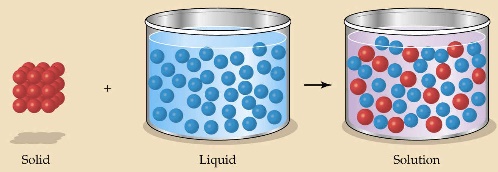 Ex: salt waterAlloy - a solid solutions of metalsEx: bronze = Cu and Sn; brass = Cu and Zn Solvent - the substance that dissolves the soluteWater SaltSoluble - "will dissolve in"Ex: Salt will dissolve in waterMiscible - refers to two gases or two liquids that form a solution This is more specific than solubleEx: food coloring in waterFactors affecting solution formationtemperature As temperature increases, the rate increasesAs temperature decreases, the rate decreasesparticle sizeAs particle size increases, the rate decreases 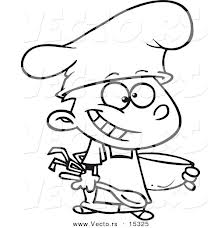 As particle size decreases, the rate increases MixingAs mixing increases, the rate increasesAs mixing decreases, the rate decreasesThe nature of solvent and/or soluteClasses of Solutionsaqueous solution - solvent is water (H2O)water = "the universal solvent"amalgam - solvent is mercury (Hg)Ex: dental amalgam (Hg + Sn + Ag)tincture - solvent is alcoholEx: tincture of iodine (for cuts)organic solution - solvent contains carbonEx: gasoline, benzene, toluene, hexaneNon-Soluble Definitionsinsoluble - "will not dissolve in"Sand will not dissolve in waterimmiscible - refers to two gases or two liquids that will NOT form a solutionEx: water and oilsuspension - appears uniform while being stirred, but settles over timeEx: orange juiceMolecular Polaritynon-polar molecules - electrons are shared equally and tend to be symmetricEx: Fats and Oilspolar molecules - electrons are not shared equally Ex: water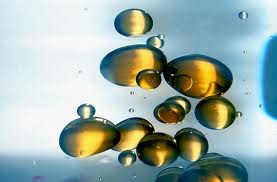 "Like dissolves Like"polar + polar = solutionnonpolar + nonpolar = solutionpolar + nonpolar = suspension (won't mix evenly)Applications of Solubility PrinciplesChemicals used by body obey solubility principles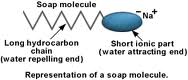 water-soluble vitamins: Vitamin Cfat-soluble vitamins: Vitamins A and DDry Cleaning employs non-polar liquidspolar liquids damage wool and silkalso, dry cleaning removes ink, rust, and greasethey use tetrachloroethyleneEmulsifying Agent (emulsifier):molecules with both a polar AND a nonpolar endallows polar and nonpolar substances to mixExamples: soap -made from animal and vegetable fatsdetergent -made from petroleumworks better in hard waterModel of a soap moleculeHard water contains minerals with ions (Ca2+, Mg2+, and Fe3+ that replace Na1+ at polar end of soap molecule.Soap is then changed from an emulsifier into an insoluble precipitate (soap scum)Solubility CurvesSolubility - how much solute dissolves in a given amount of solvent at a given temperatureIt is a general rule is that the solubility of solids increases with increasing temp.Solubility is expressed as:the mass of solute per volume - (g/L)the mass of solute per mas of solute - (g/g) the mols of solute per volume - (mol/L)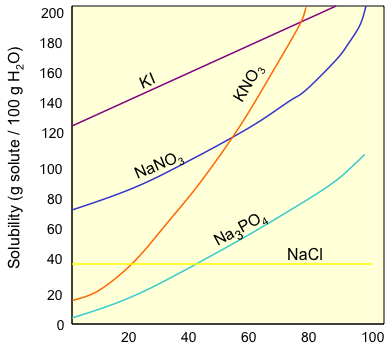 Saturation TermsSaturated - A solution that contains the maximum possible amount of soluteUnsaturated - If a solution contains less than the maximum amount of soluteSupersaturated - when a solution is prepared at a higher temperature and then allowed to cool, there is more solute then its saturation pointSolubility of GasesGases have the opposite relationship between temp and solubilityAs temperature increases, the solubility decreasesExample: Which goes flat first: a cold pop or a warm pop.Concentration - a measure of solute-to-solvent ratioconcentrated - "lots of solute"dilute - "not much solute", "watery"Concentration Unitsmass % = mass of solute/mass of solventparts per million (ppm) - commonly used for minerals or contaminants in water suppliesmolarity (M) = moles of solute/liters of solution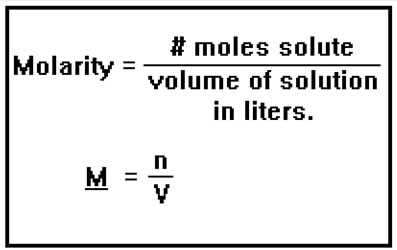 Ex: what I use, what is commonly used in class Example: How many mols of solute are required to make 1.35 L of 2.50 M solution?Example: Find the molarity of 58.6g of barium hydroxide {Ba(OH)2} that are in 5.65 L of solution.Dilutions of Solutions - acids and bases are purchased in concentrated form and must be diluted to desired concentrations.Dilution Equation: McVc = MDVDM = molarity C = Concentrated V = Volume D = DilutedExample: Concentrated H3PO4 is 14.8 M. What volume of concentrate is required to make 25.0 L of 0.5 M H3PO4?